Adding a Content Placeholder to a Slide Layout TemplatePowerPoint’s Slide Master View allows you to add content placeholders to PowerPoint’s existing slide layout templates. Before adding a placeholder to a slide layout template, it’s recommended that you duplicate the slide layout template that you want to modify. This will prevent you from losing the original template.To Duplicate a Slide Layout Template and Add a Placeholder:In PowerPoint, click the View tab and select Slide Master.
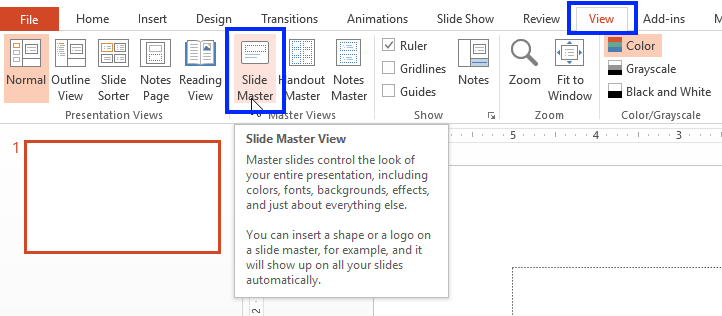 Select the slide layout template that you want to modify. In this example, we’ve selected Two Content Layout. To duplicate the layout, right-click and select Duplicate Layout.
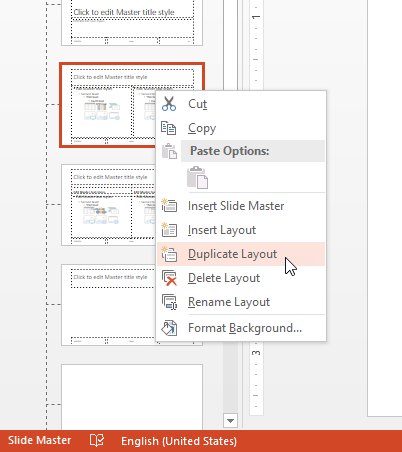 A copy of the slide layout template appears. PowerPoint assigns a name to the template; however, if you want to rename it, right-click the slide layout template and select Rename Layout.
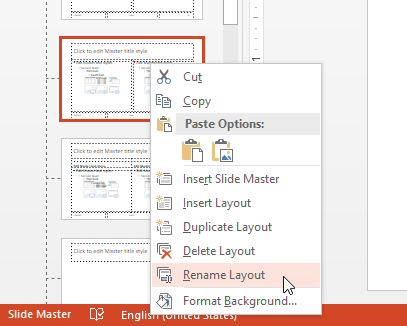 The Rename Layout dialog box appears. Type a new name, and click Rename. (In this example, we’re creating a template with three placeholders, so we renamed it to describe the number of placeholders.
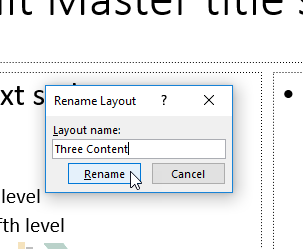 Move or reshape the existing placeholders to the desired positions. To add a new placeholder to the slide, click Insert Placeholder and select a placeholder. 
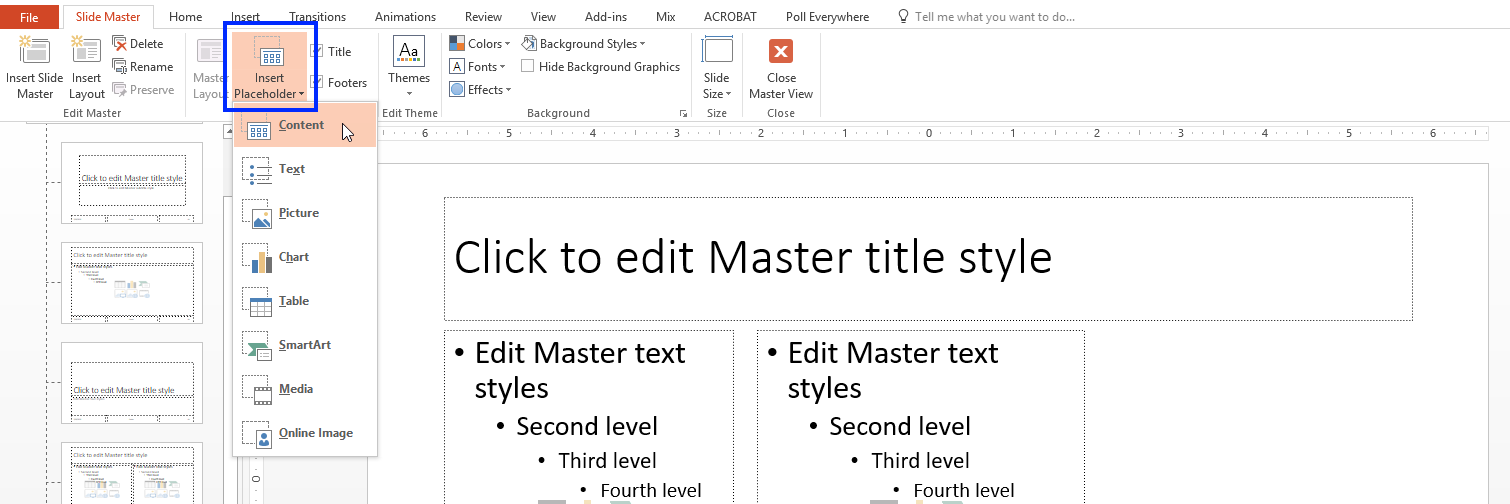 Click, hold, and drag the mouse on the slide to create the placeholder.
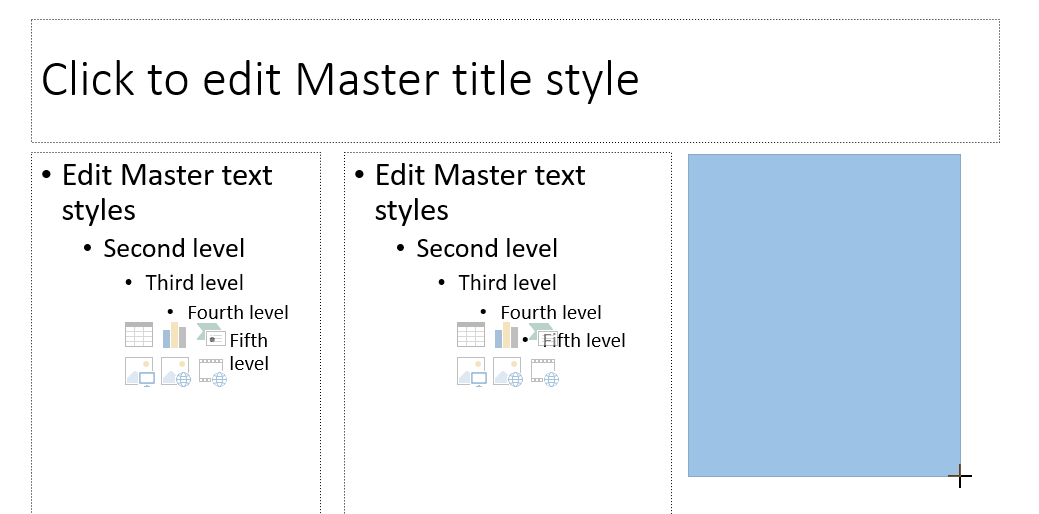 Release the mouse, and the placeholder appears.
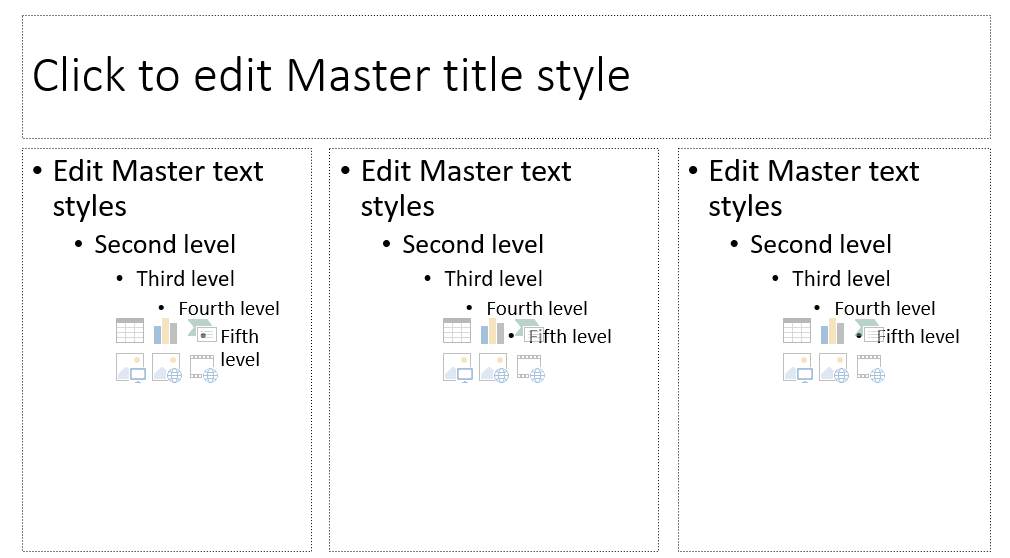 To save your changes, click Close Master View.
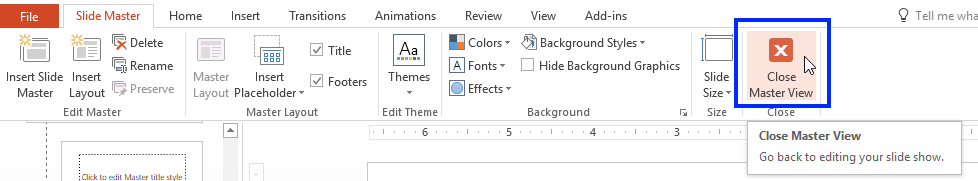 To use the new slide layout template, click New Slide or Layout.
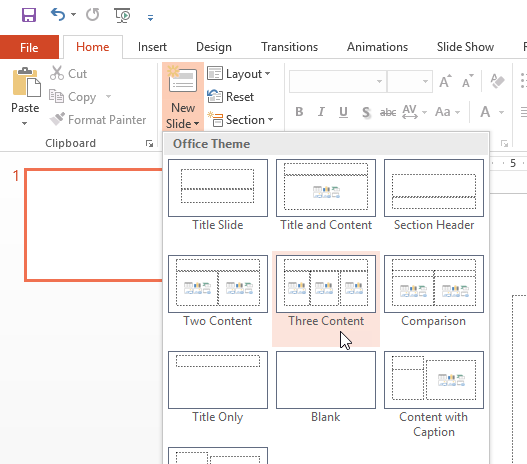 